PRODUCTO #2        ORGANIZADOR GRÁFICO.PROYECTO INTERDISCIPLINARIO EQUIPO # 3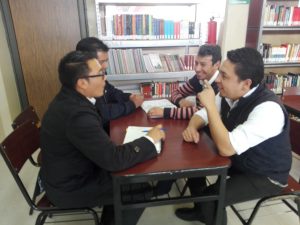 El futuro de México El futuro de México OBJETIVO.Reconocer la historia del país mediante imágenes.Promover la creatividad a través de la fotografía.Reconocer la importancia de la de las fuentes documentales de la historia de México Rescatar los elementos de la identidad mexicana presentes en nuestra nuestras fotografías y documentos.  PRODUCTO.Galería fotográficaMERCDOTECNIA Promoción de una galería fotográfica. ASIGNATURAS INTERDISCIPLINARIASHISTORIA Investigación documentalProductos por época Identificar la importancia de la conservación documental.ASIGNATURAS INTERDISCIPLINARIASFILOSOFÍA Reforzar la identidad nacional a través de las fuentes documentalesReconocer la manifestación de la cultura en productos como las fotografíasFilosofía de la culturaASIGNATURAS INTERDISCIPLINARIASQUÍMICAReforzar la conciencia ciudadana a través del cuidado del agua.Identificación de los residuos que contaminan el aguaPrevenir la contaminación del agua PSICOLOGÍARealizar un análisis de la conducta humana sobre el impacto que tienen los factores de riesgo en el crecimiento de un país.analizar las conductas y actitudes en el ser humano que potencializan un cambio social en México.Impactar por medio de elementos de la atención y percepción la galería de fotografías.